25 december 2021– 04 januari 202225 december kerstfeestFederico Barrocci, De geboorte van Christus, 1597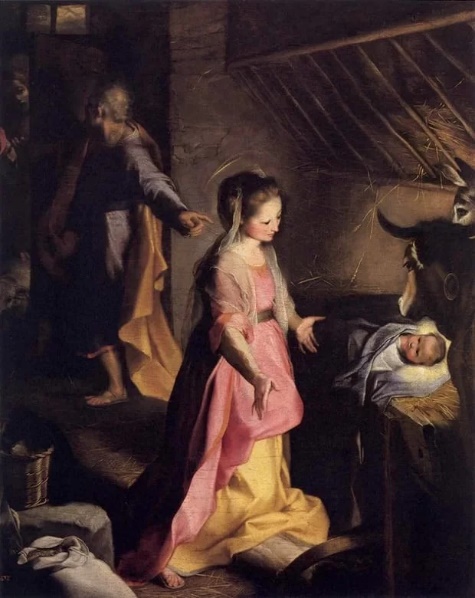 30 december River with Glowing Moon by Justyna Kopania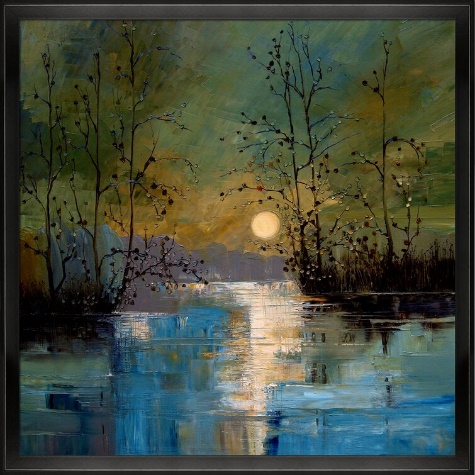 Vandaag weer een schilderij van de verder mij onbekende Justyna Kopania.Daar hoeft geen commentaar bij geschreven te worden.Het kleed van de natuur is zelf veelzeggend.31 december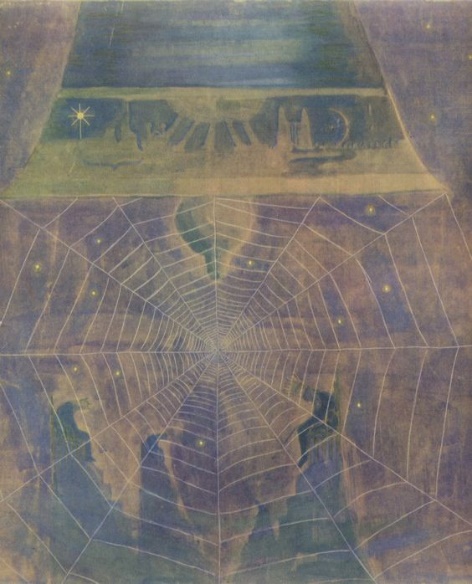 Het web des levens of anders gezegd hoe ons aller lot  met elkaar verbonden is.01 januariMonk by the Sea by Kaspar-David Friedrich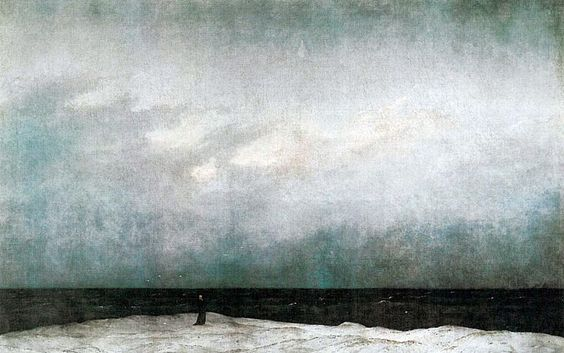 En dan krijg je een schilderij van Caspar-Karl Friedrich en wel het werk dat het meeste in mij resoneert. Met die monnik kan ik me moeiteloos identificerenen allerlei gedachten en gevoelens meebeleven die door hem heen gingen.02 januariEmil Nolde - Blue Sky and Sunflowers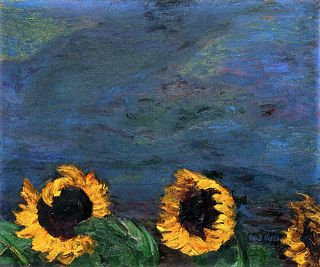 Bij dit schilderij moest ik aan het gedicht van William Blake denken, en daarom stuur ik je die nog eens.De aarde schuilt in een korrel zand,
het heelal in een bloemblad puur,
de oneindigheid in de palm van uw hand
en de eeuwigheid in een uur.
William Blake03 januariBaum in den Feldern by Hans am Ende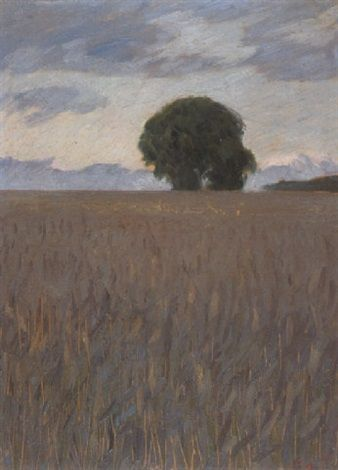 Dit schilderij van Hans am Ende stuurde ik je nog niet, meen ik. Een stille blik van dichtbij laag over het veld naar de verre horizon. Dat vind ik altijd heel spannend en heb zelfs een 'map' nearby ànd far away waar ik dit soort schilderijen bewaar.04 januariEmil Nolde, White Blossoms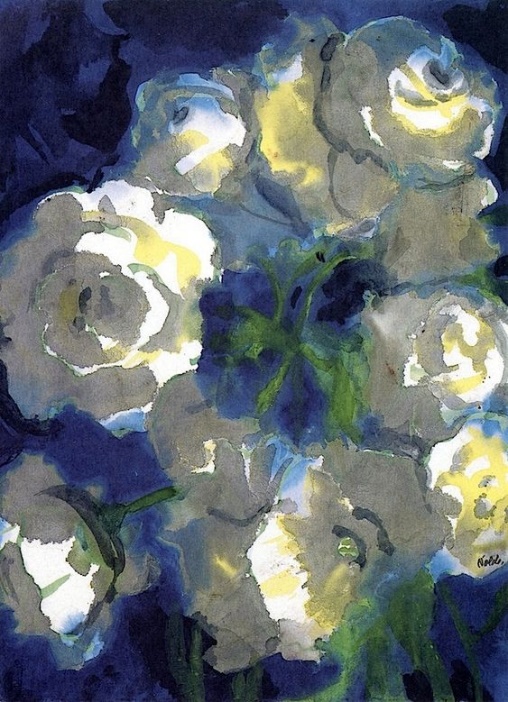 Onmiskenbaar Nolde, maar altijd hoewel een aquarel erg krachtig en 'overtuigend'.Enjoy.